40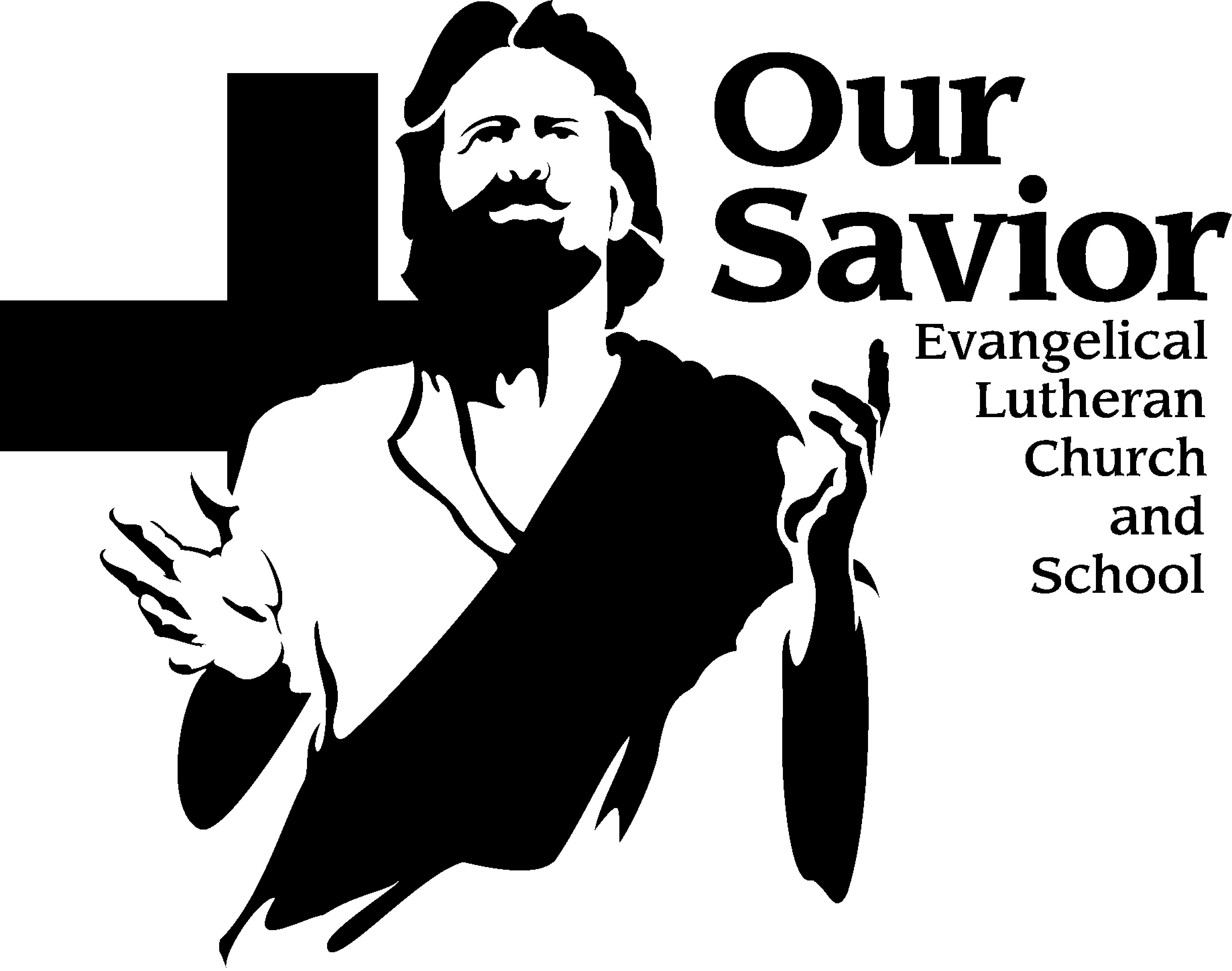 PLEASE NOTE – That there will be NO worship service on Thrusday, July 4th. New Member Welcome – This weekend is New Member Sunday.  Please take a minute after worship to introduce yourself to the newest members of Our Savior.  CHRISTIANS IN CONFLICT – Summer Sunday Adult Bible Study.  June 2 – September 8th at 9:15am each Sunday in the Fellowship Hall.  Written by Ken Kremer, one of the editors for NPH, this series examines typical responses to conflict and then draws on biblical principles of confession, absolution, and forgiveness to find a resolution.  Peacemaking is what God does, and his Word provides the only way to facilitate true healing and restoration.  Blessed are the peacemakers!  Taught by Pastor Wagner.  CREATING A CONGREGATIONAL OUTREACH CULTURE - On August 10th, (8:30am – Noon) we will be welcoming Pastor Eric Roecker – the WELS Director of Evangelism – to lead us in a conversation about how we can create a culture of outreach here at Our Savior. You are invited to be part of this exciting and interactive event. Your input will help Our Savior develop plans to reach the lost in our community who so desperately need to know their Savior. In addition, your input will assist Pastor Roecker as he refines this resource for eventual release synod-wide. We hope you can join us!OUR SAVIOR POOL PARTY - The Board of Christian Education of Our Savior Lutheran Church & School invites you to a pool party on Tuesday, July 23, 2019. The party will be at the Pirates' Hollow Water park in Port Washington from 6:45 p.m. until 8:45 p.m. It is located at 201 N. Webster St., Port Washington, WI 53074.  There is no charge for this event and food and beverages will be provided. Please sign up on the form in the back of church by July 15 if you plan to attend.MOM’S CIRCLE - Please note that starting in July we are going to try moving to THURSDAYS rather than the first Friday (though July we will meet on the 11th due to the holiday).  Want to stay up to date with Mom's Circle events and get in touch with other moms? Join our Facebook Group! Just search "Our Savior Mom's Circle" on Facebook. If you have any questions, contact Alyssa Pautz at alyssa@jimmypautz.com or Stephanie Boeckman at stephanie.boeckman@gmail.com.  Hope to see you on July 11th!Ozaukee  Fair Help needed on August 2nd - Like going to the fair?  Like serving your Lord?  You can do both by being a volunteer in the  booth at the Ozaukee County Fair.  Our booth is designed to familiarize people with the WELS Churches of .   We also hand out Bibles and literature that tells people the good news of their Savior.  No training or experience is required.  The booth is inside, so you don’t have to worry about sun or rain.  You could come, spend a few hours in the booth, and then go out and enjoy the fair. Please contact Ken Lemke if you can help.  COLLECTION FOR THE FISCHER FAMILY  - Mrs. Heidi Fischer has accepted the call to serve as our 1st & 2nd Grade teacher here at Our Savior.  As a welcome gift, it has been decided to collect Scrip gift cards for them.  We will be selling Scrip gift cards for the Fischer’s during the month of July after services in the narthex and present the gift cards to them when Mrs. Fischer is installed in August. Any cards you select to purchase for them is fine.  When ordering Scrip, just let us know which cards are for the Fischer family.SCHOOL CLEANING - HELP NEEDED - There are many cleaning projects that need to get done this summer and there are many ways you can help.  Come to one of our "work days " and enjoy fellowship while we clean. Work days are July 9th from 7:00pm -9:00pm, July 26th from 9:00am to noon and August 3rd from 9:00am to noon (any amount of time is appreciated).  There are a few projects on the list that could be "adopted" for the summer by a family. Contact Sarah Smith (414-795-1094 or Ssmith110@wi.rr.com) if you would like to pick up a list to work on or if you have any questions. SAVE THE DATE FOR THE OUR SAVIOR GOLF OUTING  - Please save the date for the Our Savior Golf Outing on Sunday, September 8th at 1:00pm.  You do not need a foresome to participate.  We need volunteers to assist with various golf outing activities/contests.  To donate prizes or gift cards for dinner-time fun and fellowship please contact Marty Dierker.  COFFEE  – Now that Bible Study has been moved back to the Fellowship Hall we will continue to offer coffee up in the narthex.  Please note that It might not always be there the "whole time", but at least after first service up until second.  Coffee cups with lids are strongly encouraged in the sanctuary.  CHURCH OFFICE SUMMER HOURS - Please note that during the summer (June 3 – August 22) Sarah’s office hours will be from 8:00am – 1:00pm Monday – Thursday.  Save the date for Our Savior Lutheran Church Picnic - On Sunday, August 25TH. There will be one combined worship service at 10:00 a.m. with the picnic to follow.Did your contact information change? – If you have moved or changed phone numbers in the last 12 months please contact the church office with your updated information.  CHURCH SOFTBALL ALL STAR GAME -  Saturday, July 27 at Jackson Park    12:30 pm. Free admission! There will be a Medical Expenses Fundraiser for KML graduate Brandon Mantz, who severed his spinal cord in a skiing accident last December which resulted in paralysis.KML Charity Golf Outing & DINNER -  Please join us for the annual KML Charity Golf Outing and Dinner and enjoying a great day of golf, fellowship, food and fun. The outing is held at the prestigious West Bend Country Club on Monday, July 15. Proceeds from this event go to the KML Foundation and will be used for student assistance. Check out details and register online at www.foundation.kmlhs.org.  Registration is now open. 